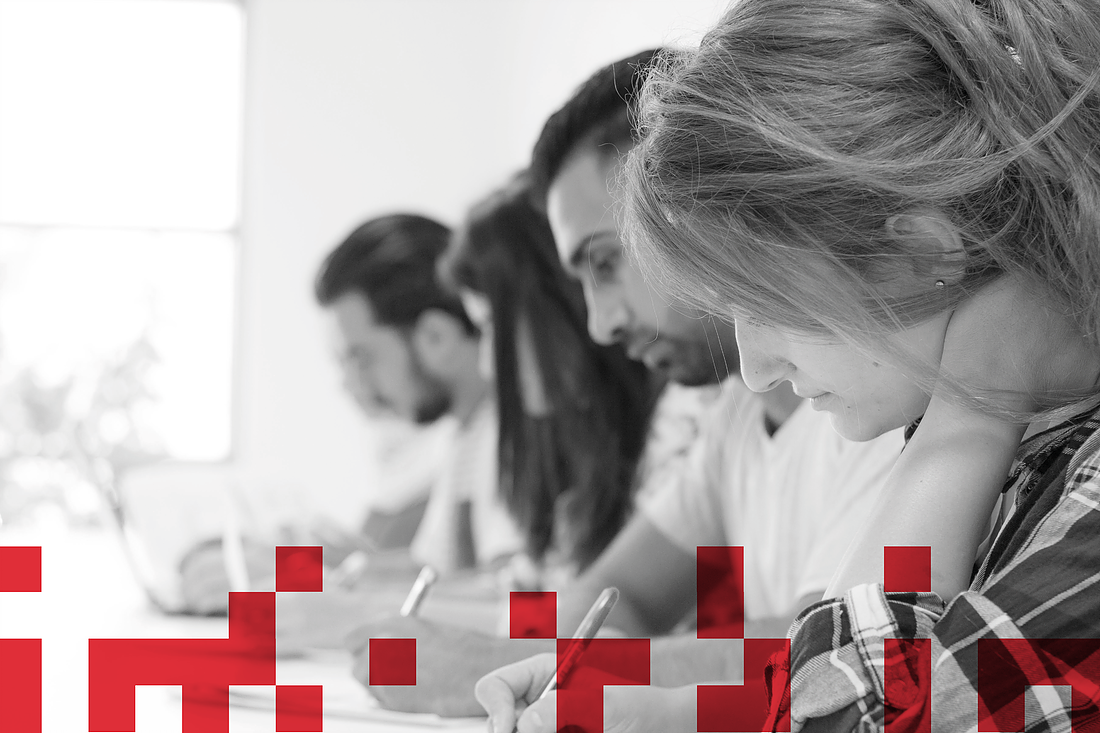 This Document was last revised : 7th November 2022Special considerations and reasonable adjustments Policy 1. Policy HTU is committed to enabling all its learners to have their work assessed in a fair and equitable way. This policy describes the procedures which students and tutors should follow when extenuating circumstances may unfairly disadvantage people in completing their course and/or may require some special arrangements or adaptations to be made. 2. Explanation of reasonable adjustment -  A reasonable adjustment helps to reduce the effect of a disability or difficulty that places the learner at a substantial disadvantage in the assessment situation. Reasonable adjustments must not affect the validity or reliability of assessment outcomes, but may involve: changing usual assessment arrangements adapting assessment materials providing assistance during assessment re-organising the assessment physical environment changing or adapting the assessment method using assistive technology Reasonable adjustments must be approved by HTU and be set in place before the assessment process begins. The work produced following a reasonable adjustment must be assessed in the same way as the work from other learners. The learner may not need, nor be allowed, the same adjustment for all assessments. 3. HTU responsibility It is  HTU’s responsibility, and the tutor’s as its representative, to be aware of or communicate the following to students: Ensure they have correct information, understand the nature of the course, the type of award they can receive and whether it will meet their needs. To be alert to their needs, offer clear information about requirements and identify any support that may be required. If it becomes apparent they may not be able to achieve in all parts of the assessment, to communicate this clearly to them. They may still decide to proceed with the course and not be entered for all or part of the assessment. Maintain an awareness about their potential to successfully complete the assessment and achieve the award, ensure they are aware of the routes to progress through the course and policies such as reasonable adjustment and RPL.4. REASONABLE ADJUSTMENTS AND SPECIAL CONSIDERATIONS POLICY 4.1 Applying reasonable adjustment Reasonable Adjustments are the responsibility of HTU. They are approved by the Internal Quality Assessor  (IV)before an assessment and are intended to allow attainment to be demonstrated. A student does not have to be disabled (as defined by the DDA) to qualify for reasonable adjustment; nor will everyone who is disabled be entitled to reasonable adjustment. Allowing reasonable adjustment is dependent upon how it will facilitate access for students. A reasonable adjustment must never - affect the validity or reliability of assessment influence the outcome of assessment give the learner in question an unfair assessment advantage 4.2 Explanation of Special Considerations Special considerations are different from reasonable adjustments as they apply to a disadvantage that occurs either just before or during the assessment. Reasons for special consideration could be: • Temporary illness or injury • Adverse circumstances at the time of the assessment A student may be eligible for special consideration if: Their performance in an external assessment is affected by circumstances beyond the control of the learner, e.g. recent personal illness, accident, bereavement, serious disturbance during the assessment. The alternative assessment arrangements which were agreed in advance of the assessment proved inappropriate or inadequate. Any part of an assessment has been missed due to circumstances beyond the control of the learner. Special considerations will be taken into account by the IQA at the time of the assessment and will be recorded and sent to Quality Nominee. 4.3 Applying for special considerations All applications for special consideration are on a case-by-case basis and separate applications must be made for each learner. Learners may apply for special consideration during or after an assessment, but may not apply for special consideration in the case of a permanent disability or learning difficulty. Each application for special considerations will be reviewed separately to ensure that the learner is not given an unfair advantage. Learners need to submit evidence to HTU to support their request for special consideration. This may include medical evidence or any other appropriate information. HTU and tutor will complete a Special Consideration Application Form which will be signed and dated by the person accountable for quality assurance at the centre, declaring that the information is accurate. It should be submitted as soon as possible, and not later than 7 working days after the assessment. HTU can only accept requests for special consideration after the results of the assessment have been released in the following circumstances: The application has been overlooked at the centre and the oversight is confirmed by the person at the centre responsible for quality assurance. Medical evidence comes to light about a learner’s condition which demonstrates that the learner must have been affected by the condition at the time of the assessment, even though the problem revealed itself only after the assessment. Special Consideration applications must be sent to the examination officer: On receipt of the Special Consideration application, the examination officer will transfer to the quality nominee who will assign a committee of the Quality Assurance Team ( Assessment Board) to assess the evidence, consult the QN where necessary, and normally make a decision within 3 days of receipt using their professional judgement. If, for any reason, it takes longer to make a decision, QN through the examination officer will inform the applicant and indicates a timescale for the decision. The External Examiner and the Assessment Board, must be given access to related documents where the measures have been applied to any student.A record of all Special Considerations Applications will be recorded in the Special Considerations File.End of Policy.Code No.:Code No.:HTU/P5HTU/P5Date Established9/11/2017ResponsibleDepartmentResponsibleDepartmentProgram DepartmentProgram DepartmentDate Posted9/11/2017Responsible ExecutiveResponsible ExecutiveProgram LeaderProgram LeaderDate Last RevisedRevision # 407/11/2022Quality NomineeQuality NomineeRumiana Bahova NuseibehRumiana Bahova Nuseibeh Forward Revision Date07/11/2023